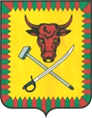 АДМИНИСТРАЦИЯ МУНИЦИПАЛЬНОГО РАЙОНА«ЧИТИНСКИЙ РАЙОН» ПОСТАНОВЛЕНИЕот 26 июля 2021 года                                                                              № 65-НПАг. Чита«Об отмене особого противопожарного режимав границах городских и сельских поселениях муниципального района «Читинский район» и«Об отмене Режима повышенной готовности для органов управления и сил районного звена ТП РСЧС Забайкальского края на территориимуниципального района «Читинский район»»В соответствии со статьей 30 Федерального закона от 21 декабря 1994 года № 69-ФЗ «О пожарной безопасности», постановлением Правительства Российской Федерации от 25 апреля 2012 года № 390 «О противопожарном режиме», постановлением губернатора Забайкальского края от 23 июля 2021 года № 60 «Об отмене на территориях муниципальных районов, муниципальных и городских округов Забайкальского края особого противопожарного режима», и в связи со стабилизацией обстановки ввиду климатических условий, связанных с выпадением осадков администрация муниципального района «Читинский район» постановляет:1. Отменить с 10.00 28 июля 2021 года:1.1. Особый противопожарный режим, введенный постановлением администрации муниципального района «Читинский район» от 2 апреля 2021 года № 44 - НПА «Об установлении в границах городских и сельских поселениях муниципального района «Читинский район» особого противопожарного режима».1.2. Режим повышенной готовности для органов управления и сил районного звена территориальной подсистемы единой государственной системы предупреждения и ликвидации чрезвычайных ситуаций Забайкальского края, введенный постановлением администрации муниципального района «Читинский район» от 2 апреля 2021 года № 45 – НПА. 2. Признать утратившим силу:2.1. Постановление администрации муниципального района «Читинский район» от 2 апреля 2021 года № 44 - НПА «Об установлении в границах городских и сельских поселениях муниципального района «Читинский район» особого противопожарного режима».2.2. Постановление администрации муниципального района «Читинский район» от 2 апреля 2021 года № 45 – НПА «О введении режим повышенной готовности для органов управления и сил районного звена территориальной подсистемы единой государственной системы предупреждения и ликвидации чрезвычайных ситуаций Забайкальского края».3. Постановление опубликовать на официальном сайте администрации муниципального района «Читинский район» и районе газете «Ингода».Глава муниципального района «Читинский район»                                                                          В.Ю.МашуковИсп. И.В.МожаровТел. 32-36-70